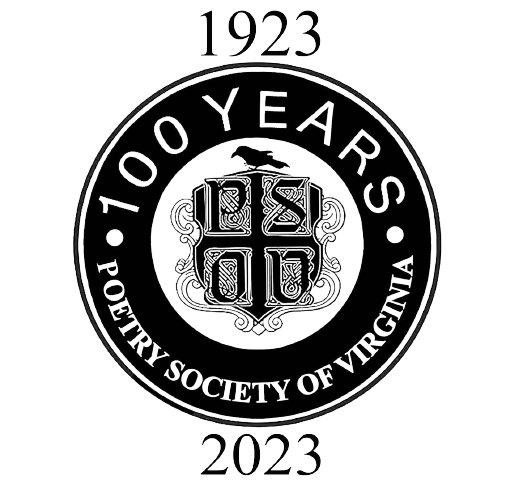 Please print legibly and keep a copy for your records.Title of Work:  	  ISBN:  	Author’s Name:  		  Author’s Address:  	  City/State/Zip:		 Author’s Area Code/Telephone #:  		  E-mail:		 Publisher:		 Publisher’s Address:  	 City/State/Zip:		 Publisher’s Contact Person:  		  Area Code/Telephone #: E-mail:  		 Publication Month/Year:  	Submission Checklist:Entry formThree copies of published book$25 entry fee, PSV members; $36 non-member (includes one-year membership to the PSV); check made payable to the Poetry Society of Virginia, or PayPal receipt.No special delivery/no signatureQuestions: Contact Sofia Starnes at smstarnes@cox.net.Submit materials between October 15, 2023 and January 15, 2024 (postmark) to:Sofia M. Starnes 4951 Burnley DriveWilliamsburg, VA 23188